附件1农机购置补贴自主投档平台企业用户推荐步骤本文档含有截图内容，建议文档放大至 150%进行查看。生产企业在投档平台进行操作时，需按照以下 8 个步骤进行相应的操作。企业注册企业登录完善企业信息企业推送（上传承诺书）添加产品产品推送完善产品信息产品上报北京市级补贴申报（）具体步骤操作方式如下： 企业注册   生产企业用户登录系统后，首先进行企业注册，如图所示：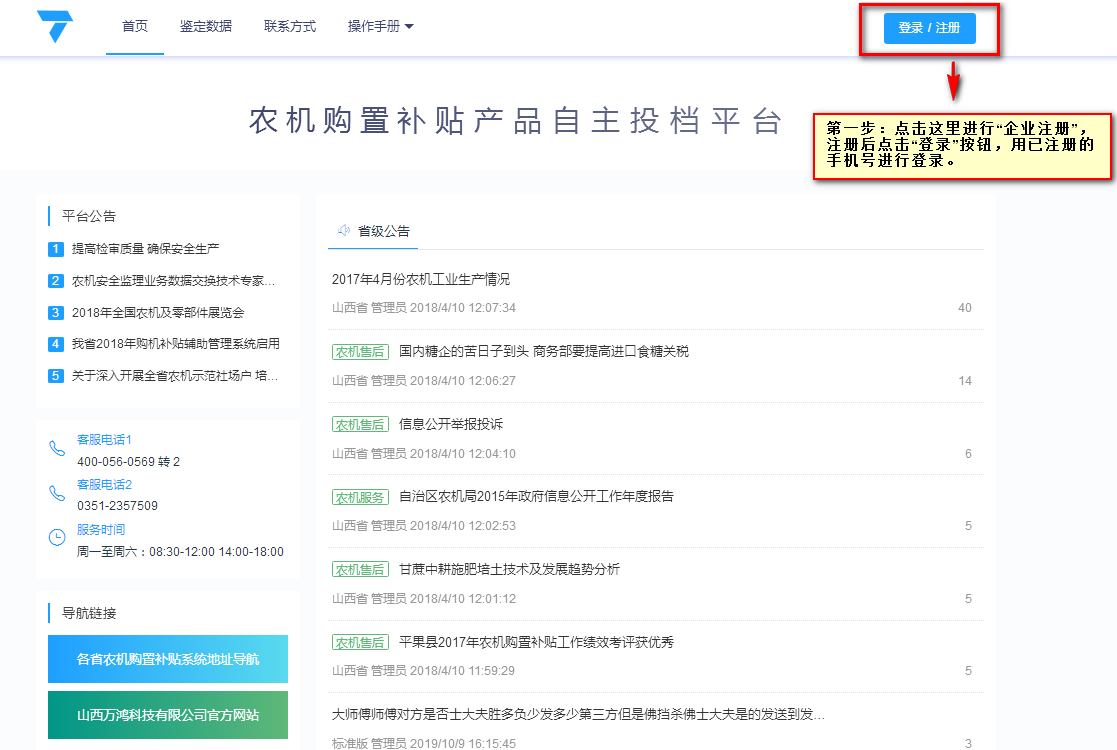 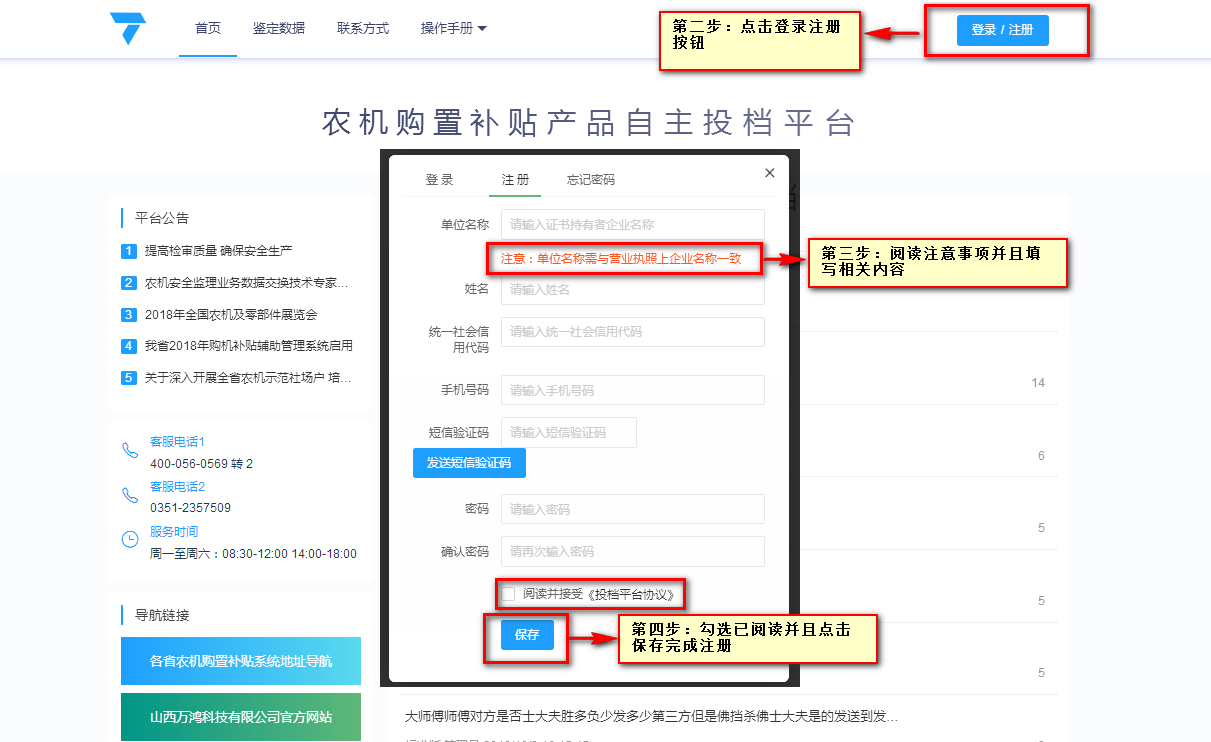 点击“保存”后页面跳转至直接登录系统或重新登录页面。 企业登录   企业用户登录系统时，点击进行登录。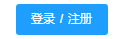 注意：登录名为注册时的手机号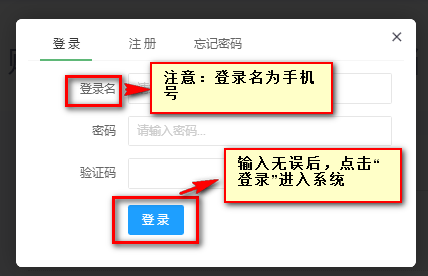 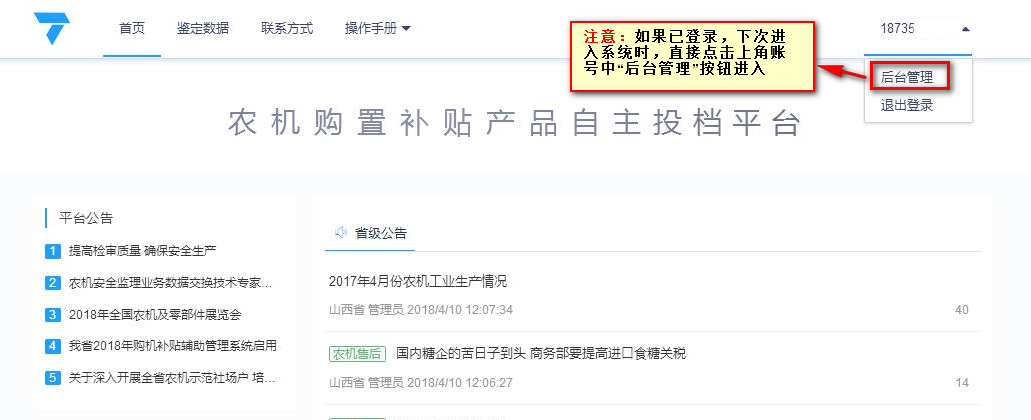 3. 完善企业信息企业用户进入投档平台后，首先要完善企业信息。如图所示：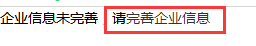 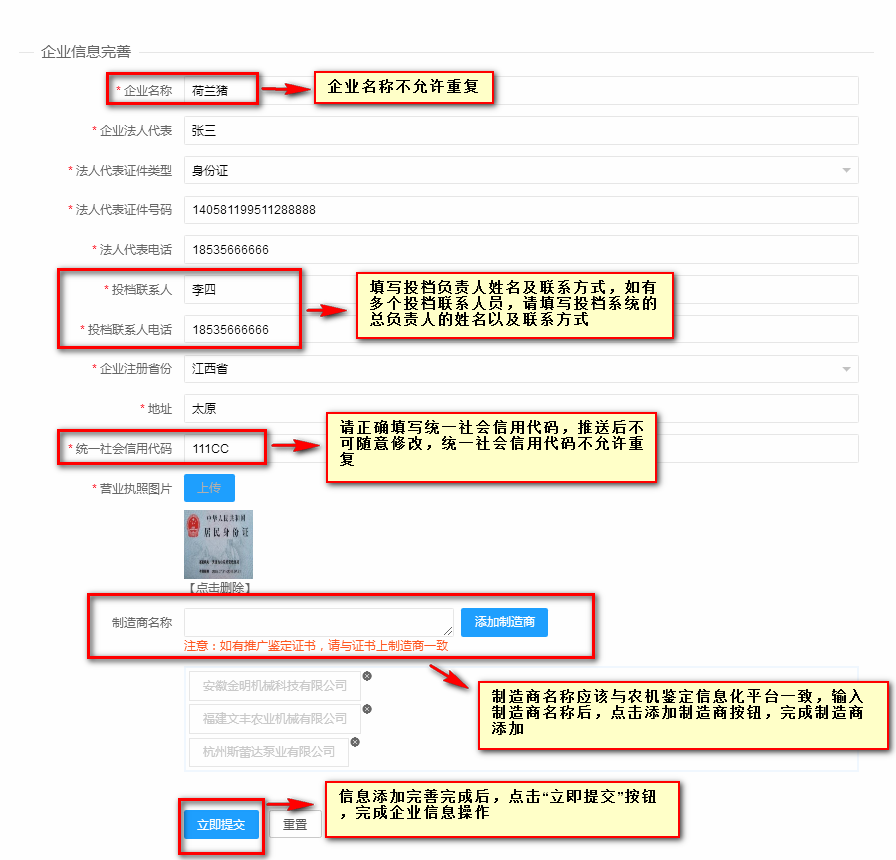 4. 企业推送（上传企业承诺书）企业信息完善后要进行企业信息推送。操作步骤如下：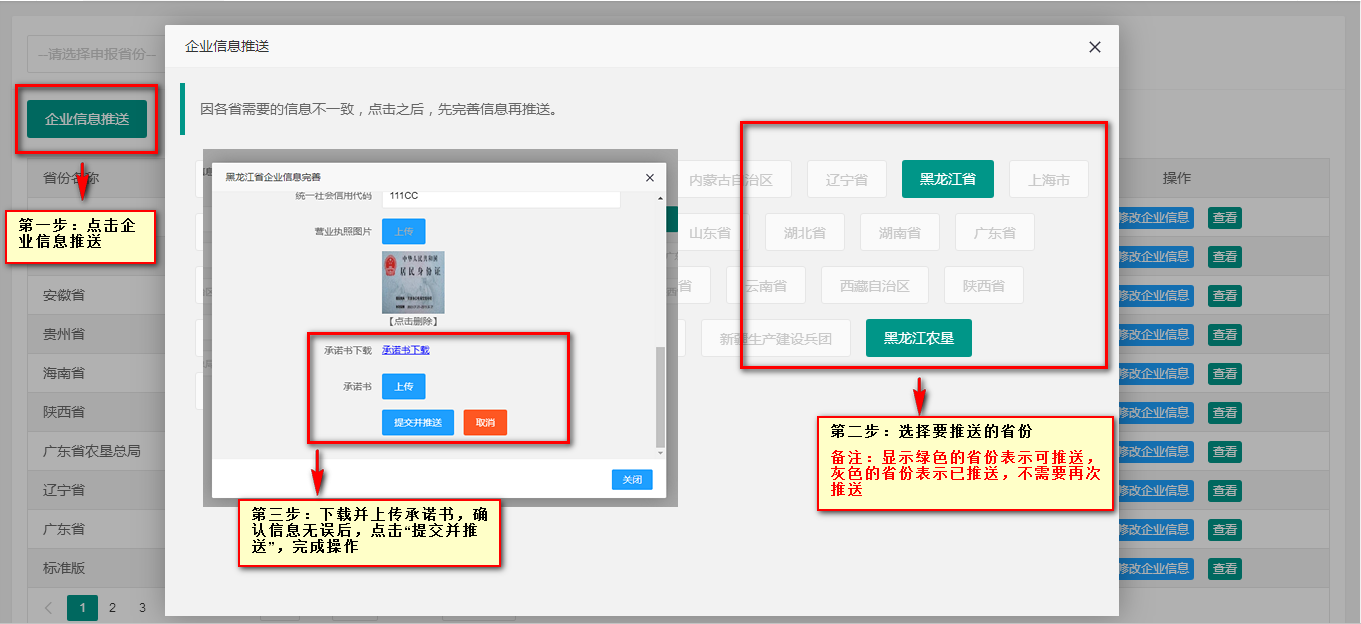 添加产品企业信息推送后，在左侧菜单栏“产品管理”下打开“产品添加” 后，选择产品的填报方式后，添加相关产品信息。如图所示：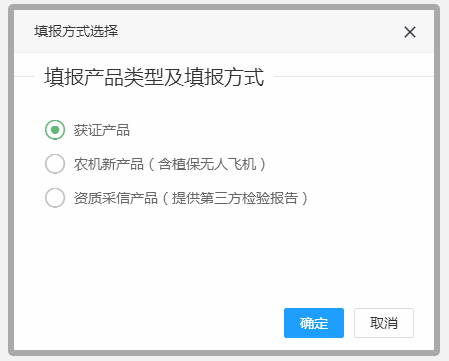 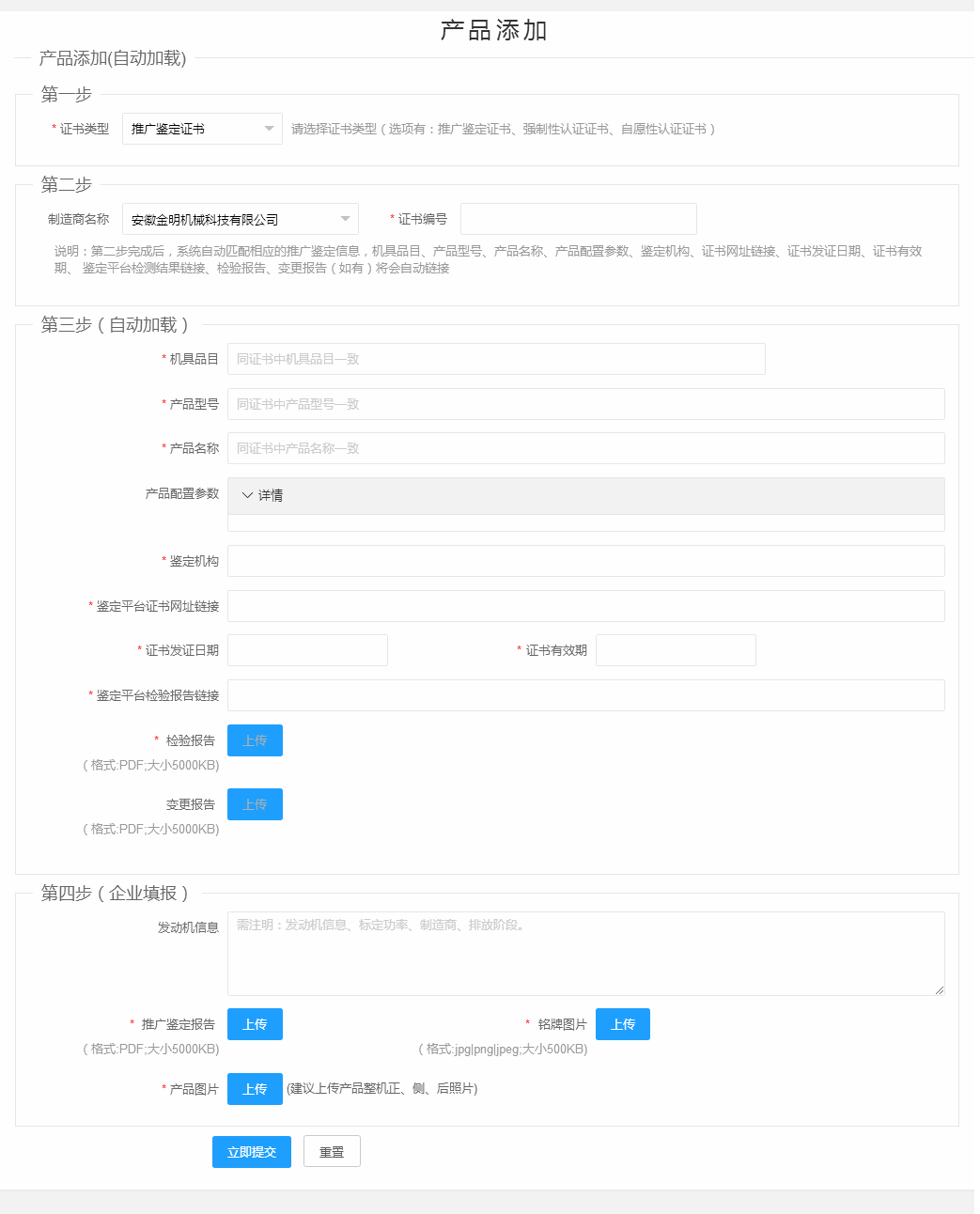 6. 产品推送产品添加完成之后进行“产品推送”，在系统左侧菜单栏“产品管理”——打开“产品推送”页面，如果所示：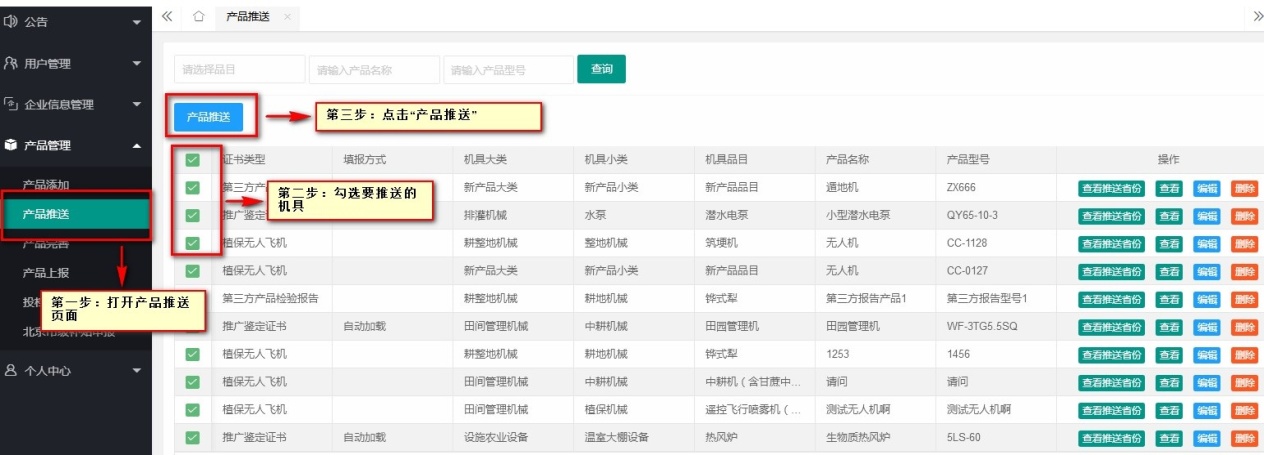 7. 完善产品信息   产品推送之后进行“产品完善”，操作如下：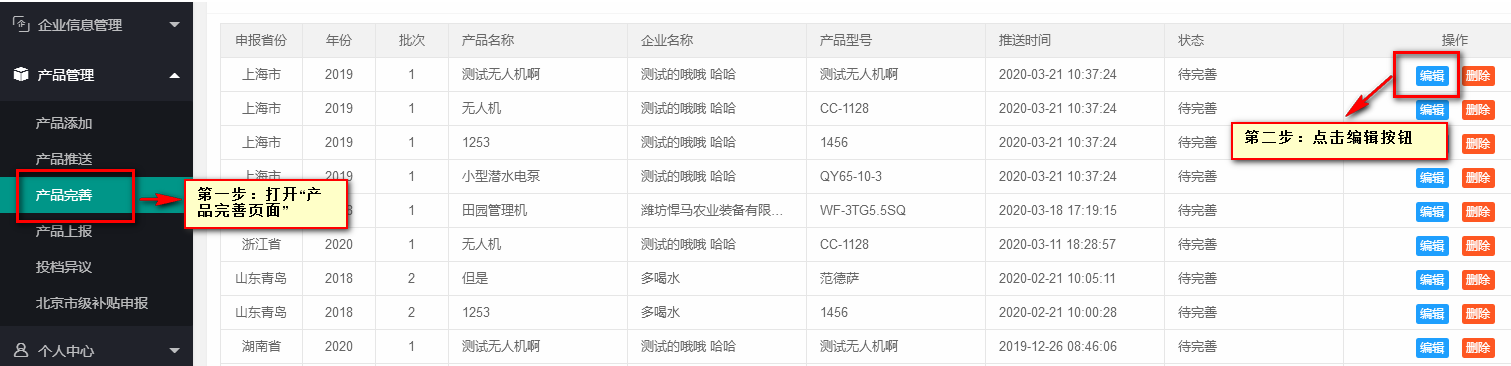 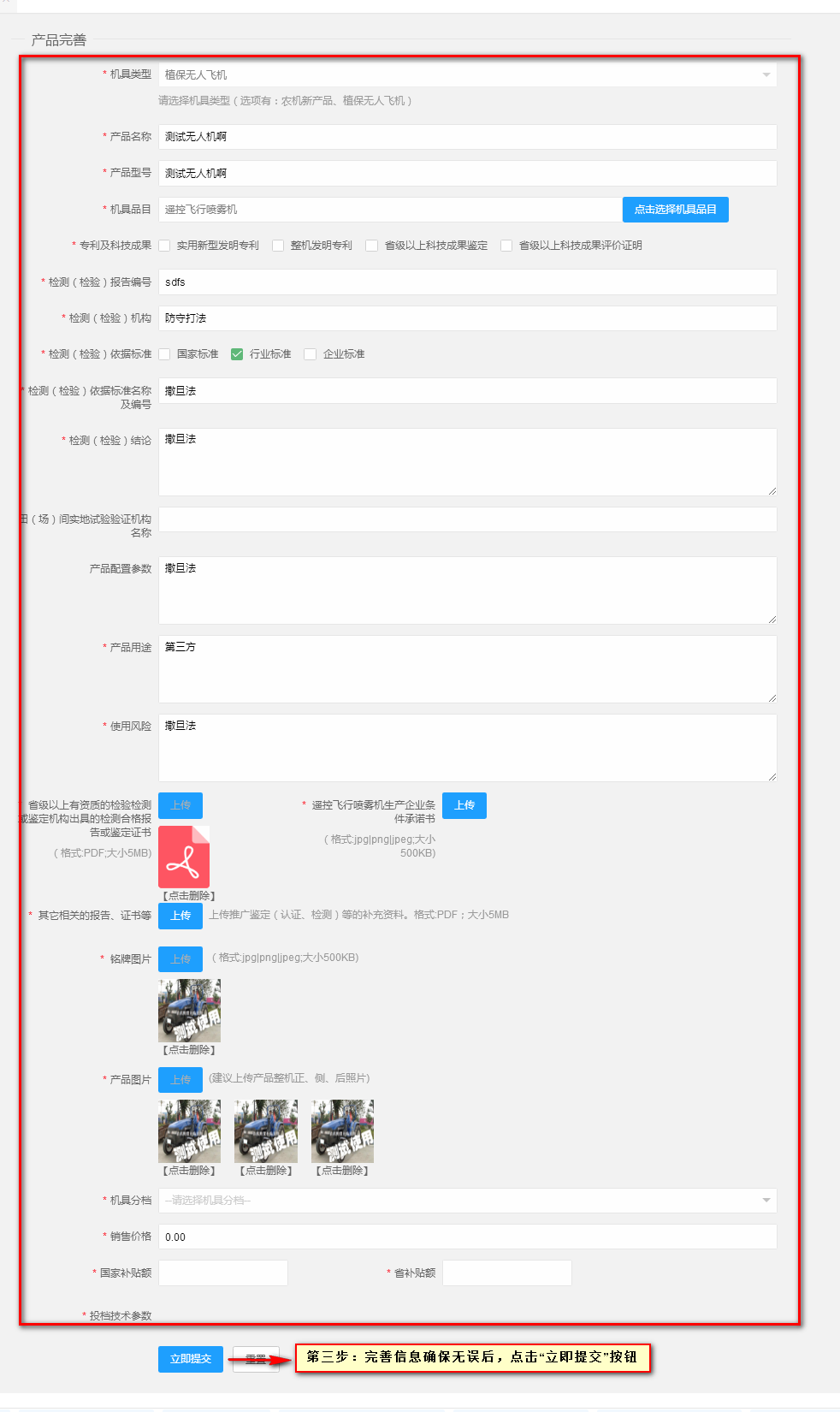 8. 产品上报  “产品上报”在左侧菜单栏“产品管理”——打开“产品上报” 页面，操作如下：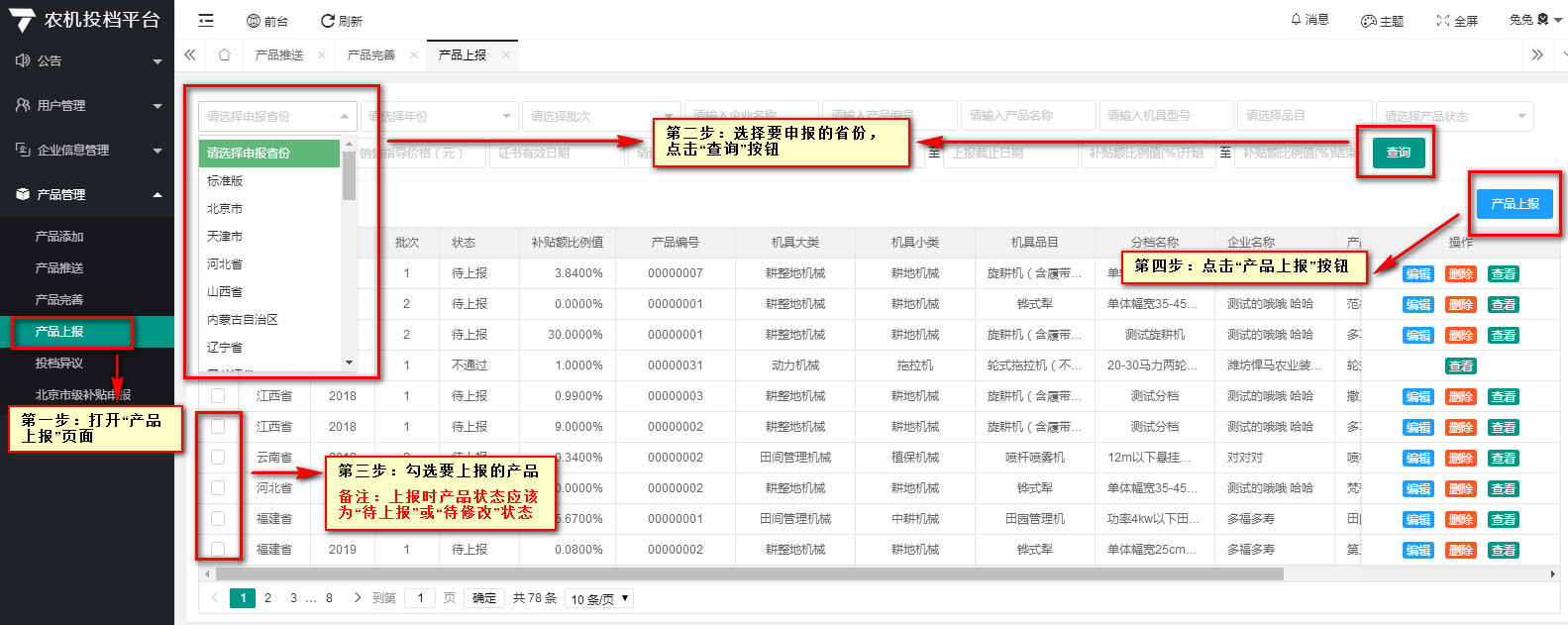 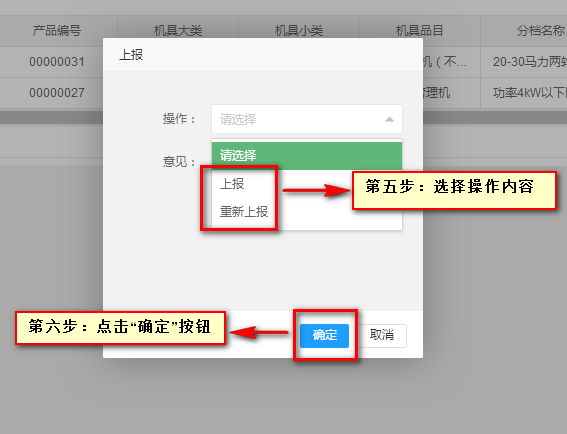 9 北京市级补贴申报企业信息推送后，需要在北京进行申报, 在左侧菜单栏“产品管理”——打开“北京市级补贴申报”页面添加产品  如下图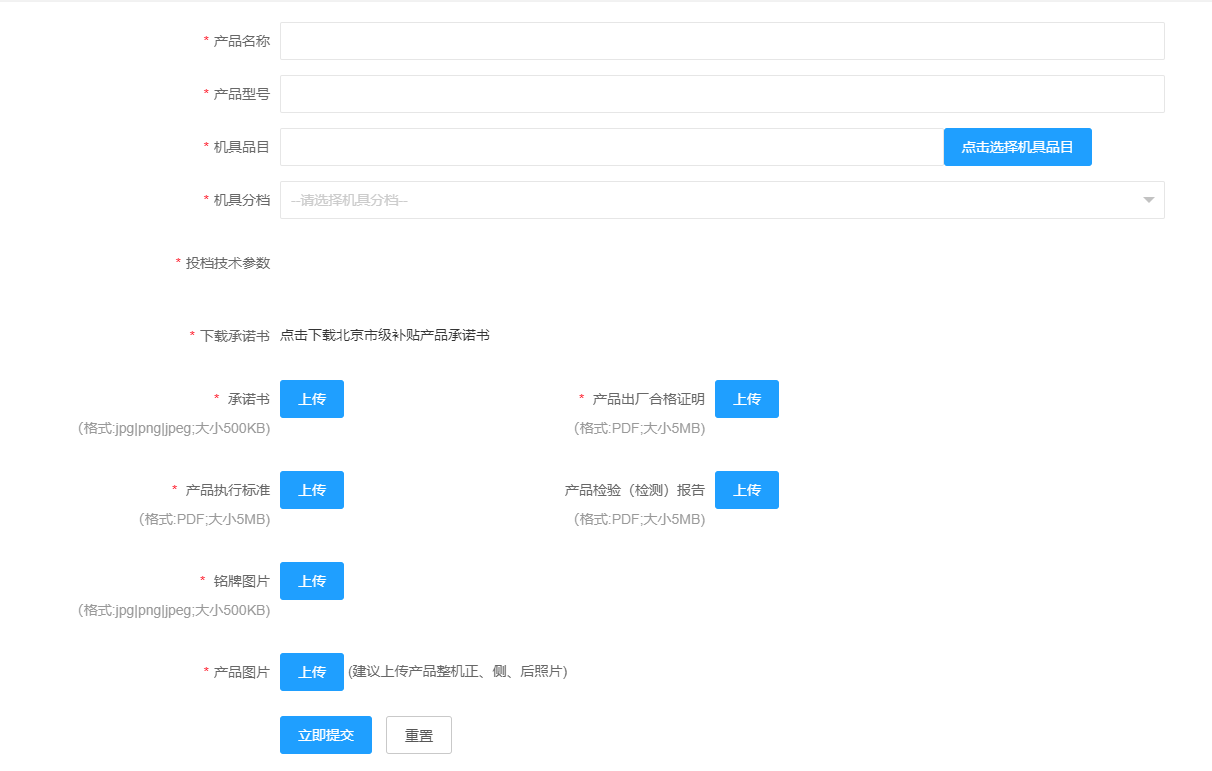 添加完成之后点击左侧菜单栏“产品上报”和第8步操作相同